.Intro -16 counts - Position Close W:   H: L.O.D .-  F: RLOD     Pas de type opposés[1-8]      H:   Rock Step FW,  Shuffle Back,  Rock Back, Shuffle 1/4 Turn[1-8]                  F:   Rock Back, Shuffle FW, Pivot 1/2 Turn, Shuffle 1/4 TurnDrop men right hand and lady left hand, lady turn's left under M left arm and L right armDouble Hands Hold, face to face[9-16]        Back Rock 1/4 Turn, Shuffle FW, Rock FW, Shuffle 1/4 TurnDrop men right hand and lady left hand , left promenadeDouble hands hold[17-24]            Vine, Back  Rock, Shuffle FWDrop men left hand and lady right hand, lady passes under men right arm and her left hand, and change side[25-32]          Pivot 1/4 Turn, Pivot 1/2 Turn, Step FW x 2, Shuffle FWchange hands de mains to left promenade[33-40]    1/4 Turn, Together, Side Shuffle, Step 1/4 Turn, Step FW,  Shuffle FW                                                                               double hands hold, face to facedrop men left hand and lady right, lady passes under men right arm and her left, right promenade face LOD[41-48] H :  Walk x 2, Shuffle FW, Side, Together, Shuffle FW[41-48] F:   1/4 Turn x 2, Shuffle Back, Side, Together,Shuffle BackLady turn's under men right arm and under her left arm, back in close position[49-56]   H:   Side, Together, Shuffle Back, Rock Back, Shuffle FW,[49-56]               F:    Side, Together, Shuffle FW, Pivot 1/2 Turn, Shuffle FWLady turn's under men left arm and her right arm, position wrap[57-64]   H:   Side, Together,  Shuffle FW, Walk x 2,  Shuffle FW,[57-64]               F:    Side, Together,  Shuffle FW, 1/4 Turn x 2, Shuffle BackLady change place to left in front of menLady comes out of wrap, drop men right hand and lady's left., back in close westernL: is use in french for lady     ----                  H: is use in french for menE-mail: claudemartincountry@gmail.comRosa Del Mar (P)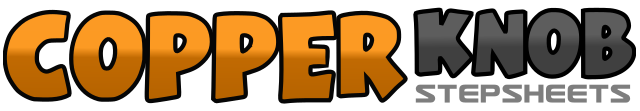 .......Count:64Wall:0Level:Improver Partner.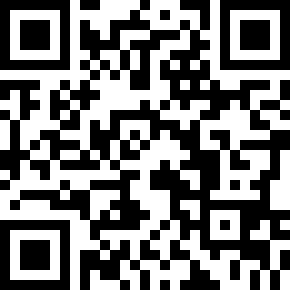 Choreographer:Claude Martin (CAN) - November 2019Claude Martin (CAN) - November 2019Claude Martin (CAN) - November 2019Claude Martin (CAN) - November 2019Claude Martin (CAN) - November 2019.Music:Rosa Del Mar - Gabe GarciaRosa Del Mar - Gabe GarciaRosa Del Mar - Gabe GarciaRosa Del Mar - Gabe GarciaRosa Del Mar - Gabe Garcia........1-2H :  Rock step RF- FW, recover LF back  LODF :   Rock step LF back, recover RF- FW  RLOD3&4H :  Shuffle back     RLRF :   Shuffle FW      LRL5-6H :   Rock back LF, recover on RF- FWF :   RF pivot 1/2 turn left, forward on LF        LOD7&8H :  Shuffle 1/4  turn to right          LRL       OLODF :   Shuffle 1/4  turn to left           RLR          ILOD1-2H:    RF back 1/4  turn to right, recover on LF-FW    RLODF :    LF back 1/4  turn to left, recover on RF-FW  RLOD3&4H :    Shuffle FW     RLRF :    Shuffle FW     LRL5-6H :   LF rock  FWF :    RF rock FW7&8H :   Shuffle  1/4  turn to left       LRL     OLODF :    Shuffle 1/4  turn to right     RLR     ILOD1-4H:    RF cross over LF, LF to left, RF cross behind LF, LF to leftF:     LF cross behind RF, RF to right, LF cross over RF , RF to right5-6H :   Rock back on RF, recover on LF-FWF :    Rock back on LF, recover on RF-FW7&8H :  Shuffle FW           RLRF :   Shuffle FW           GDG1-4H:   LF pivot 1/4  turn to right, RF-FW, LF-FW 1/2 turn to right, RF-FW        LODF :   RF pivot 1/4 de turn to left, LF-FW, RF-FW 1/2 turn to left, LF-FW          LOD5-6H :  LF-FW, RF-FWF :   RF-FW, LF-FW7&8H :  Shuffle FW     LRLF :   Shuffle FW     RLR1-2H:   RF 1/4 de turn to left, together LF beside RF        ILODF:   LF 1/4 de turn to right, together RF beside LF      OLOD3&4H :  Side shuffle to right            RLRF :   Side shuffle to left              LRL5-6H :  LF-FW, RF 1/4 turn to rightF :   RF-FW, LF 1/4 turn to left7&8H :  Shuffle FW             LRLF :   Shuffle FW            RLR1-2H:    RF-FW, LF-FWF :    LF-FW 1/4 turn to right, RF back  1/4 turn to right      RLOD3&4H :   Shuffle FW       RLRF :   Shuffle back      LRL5-6H :   LF side left, RF beside LFF :   RF side right, LF beside RF7&8H :   Shuffle FW      LRLF :    Shuffle back    RLR1-2H :    RF to right, LF beside RFF :     LF to left, RF beside LF3&4H :    Shuffle back        RLRF :     Shuffle FW         LRL5-6H :     LF rock back, recover  RF-FWF :     RF-FW pivot 1/2 tour to left, LF-FW        LOD7&8H :    Shuffle FW     LRLF :     Shuffle FW    RLR1-2H:   RF to right, LF beside RFF:    LF to left,  RF beside LF3&4H:   Shuffle FW     RLRF:    Shuffle FW     LRL5-6H:   LF-FW, RF-FWF:   RF 1/4  turn to left, LF back 1/4  turn to left     RLOD7&8H :  Shuffle FW     LRLF :   Shuffle back   RLR